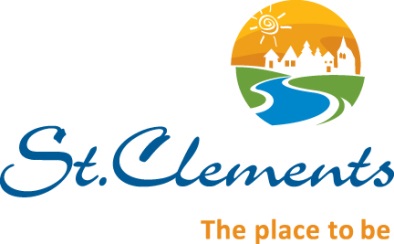 RURAL MUNICIPALITY OF ST. CLEMENTSEMPLOYMENT OPPORTUNITYApril 8, 2024The Rural Municipality of St. Clements invites applications for a Summer Green Team (approximately early May to late October).Applications with detailed resume, clearly stating the position (s) applied for, will be received at the Municipal Offices, East Selkirk Manitoba or via email to pwadmin@rmofstclements.com.Summer Green Team:The successful candidate must have the following qualifications:Between the ages of 15 and 29Minimum valid Class 5 Driver’s LicenseClean Driving AbstractWork includes:Playground and park grounds maintenanceMowing and trimming maintain other green spaces Weed control (no chemicals)Misc painting of public facilities Misc refuse and recycling clean up, litter picking Graffiti removalSidewalk and trail enhancementsMaintenance Work in park enhancementsOther duties as assignedRate of Pay:  $18.30/hrWe thank all candidates for their interest, however, only those candidates selected for interviews will be contacted.Kevin Grabowski, C.E.T.Director of Public WorksR.M. of St. ClementsEast Selkirk, Manitoba, R0E 0M0